Grant Request Application FormIn order for your request to be considered, pleas complete each section below and return to:The Rotary Club of AllistonChair, Community ServiceP.O. Box 129Alliston, ON L9R 1T9Briefly describe your organization and its impact on the local community together with recent programs and accomplishments.Is your organization affiliated with any other organization? If, yes please give details.Please attach a copy of your organization’s current annual operating budget.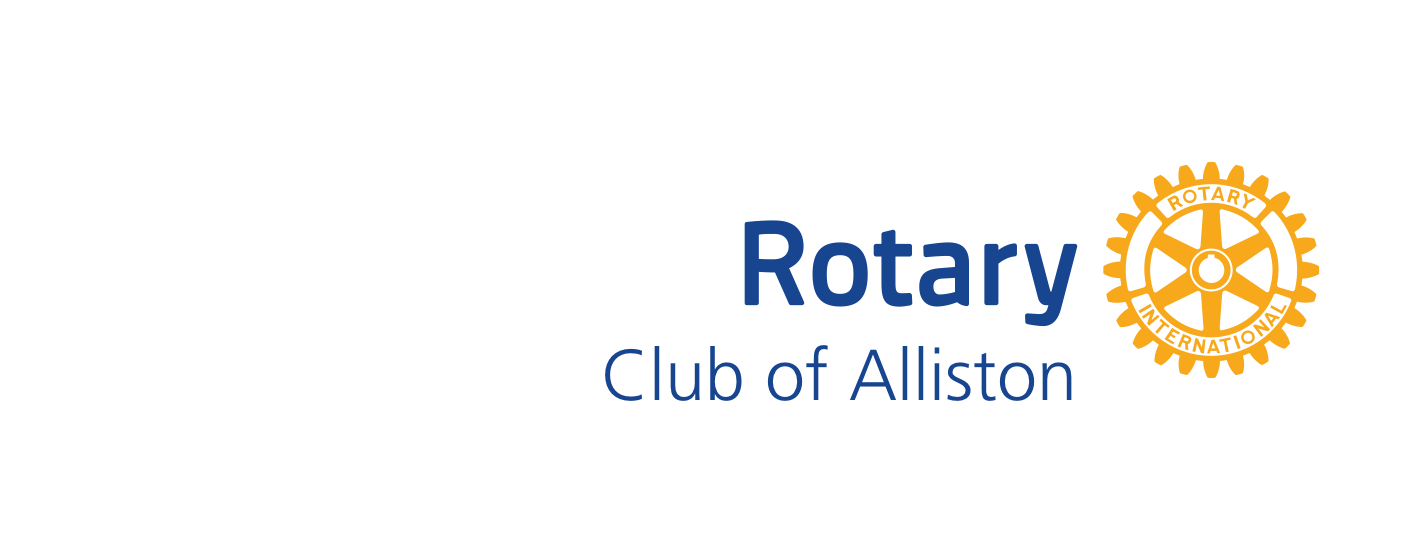 List the current officers and directors of your organization.Briefly state your proposal and what you seek to achieve through a grant, together with a statement reflecting the potential impact on the local community.What is the duration of the project for which you seek funding? Will the project be on-going and sustainable?Outline the budget for the the project and the amount of money requested from The Rotary Club of Alliston.Organization NameContact NameAddressEmailAuthorized SignaturePosition in the OrganizationDate